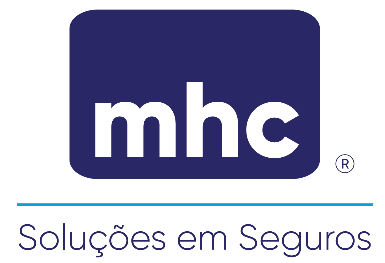 QUESTIONÁRIO DE RISCO - Responsabilidade Civil ProfissionalESCRITÓRIOS DE ADVOCACIANome da Proponente: Endereço: Website: CNPJ: Fones / E-mail: Tipo de Empresa: Número e Data de Registro do Escritório e filiais na OAB:Data de Início das atividades: Nome das entidades, nacionais e / ou internacionais, relacionadas à advocacia, das quais o Proponente é associado:     Durante os últimos cinco anos foi alterada a sua denominação social, efetuada qualquer incorporação, compra ou fusão com outra empresa?  Caso positivo, informar detalhes.     Sim 				     Não Quantidade de empregados (Matriz + Filiais):Faturamento Bruto (Matriz + Filiais):As atividades do Escritório se estendem, ou já se estenderam, ao exterior?  Caso afirmativo, indicar os percentuais aproximados dos faturamentos brutos e os respectivos países.     Sim 				  Não Favor indicar os percentuais aproximados referentes à atuação da Sociedade nas áreas abaixo, proporcionalmente aos valores apresentados na questão 2 acima:Total 100%Com relação à questão 2 indicar os percentuais das áreas:Total 100%Com relação ao percentual indicado para a área Contenciosa na questão 6 acima, indicar a participação percentual da atuação do Proponente como:Total 100%O Proponente atua em “contencioso de massa”, ou seja, com uma grande quantidade de processos em uma mesma área do Direito?       Sim				     Não Em caso afirmativo, favor informar a(s) área(s) de atuação do Direito e o número de processos considerados como “contenciosos de massa”, assim como outras informações que entendam ser pertinentes para análise do risco (especialmente controles e procedimentos adotados):Algum seguro foi cancelado ou teve sua proposta ou renovação recusada?  Em caso afirmativo, informar detalhes (nome da seguradora, data da recusa e motivo alegado pela seguradora).     Sim				     Não Existe(m) reclamação(ões) contra o segurado por dano(s) causado(s) pela prestação de seus serviços, em andamento ou já encerrados?  Em caso afirmativo, informar detalhes (causa da reclamação, data do evento, data da reclamação, valor envolvido e atual status do caso).     Sim				     Não O segurado tem conhecimento de qualquer ato ou fato que possa gerar reclamação(ões) por dano(s) causado(s) pela prestação de seus serviços, no futuro?  Em caso afirmativo, informar detalhes (causa da reclamação, data do evento, data da reclamação, valor envolvido e atual status do caso).     Sim				     Não Qualquer dono, executivo, sócio, empregado ou advogado, funcionários atuais ou antigos, foi(ram) sujeito(s) a reclamações ou ação disciplinar por qualquer órgão oficial?  Em caso afirmativo, informar detalhes (causa da reclamação, data do evento, data da reclamação, valor envolvido e atual status do caso).     Sim				     Não Indicar o procedimento adotado para o controle de prazo dos serviços profissionais?     Sistema Eletrônico		     Sistema Manual		     Outros:      Os advogados são responsáveis por tal controle?     Sim				     NãoHá duplo controle de prazo dos serviços prestados?     Sim				     Não Há revisão dos serviços prestados?     Sim				     Não O Proponente tem alguma forma e / ou sistema e / ou processo para detectar conflitos de interesses em relação a Clientes?       Sim / Yes			     Não / NoO comprometimento com novos Clientes é formalizado por escrito?     Sim				     Não			  Em alguns casosO comprometimento descreve o processo e/ou fatos e/ou circunstâncias e/ou transações que constituem a causa?     Sim 				     Não			     Sim, em parte São enviadas periodicamente informações aos clientes sobre o andamento da causa?     Sim				     Não			     Sim, em parte Existe programa de treinamento para advogados?     Sim			     Não Informar detalhes de seguros de Responsabilidade Civil Profissional contratados nos últimos dois anos:O Proponente possui programa de qualidade implantado ou em fase de implantação?  Em caso afirmativo, informar detalhes (qual o programa, data ou previsão de implantação e data de validade).     Sim				     Não O Proponente realiza auditoria interna e externa das suas atividades profissionais?  Em caso afirmativo, informar quem realiza a auditoria e último período auditado:     Sim				     Não Qual é o âmbito de Cobertura / Jurisdição almejada?Favor informar a(s) importância(s) segurada(s) pretendida(s)?    R$ 1.000.000,00			   R$ 1.500.000,00		   R$ 2.000.000,00   R$ 3.000.000,00		   R$ 5.000.000,00		   Outros R$      Declaramos estar ciente da obrigatoriedade da existência do contrato de prestação de serviços com os clientes, e de que as empresas onde os sócios ou seus parentes diretos tiverem participação, não serão consideradas terceiras neste seguro, inclusive quando tratar-se de procuradores e/ou administradores que constem em contrato social.Declaramos ainda, que fomos informados que quando houver o conhecimento de qualquer erro e/ou omissão (mesmo se for entrar com recurso ou contestação) o mesmo deverá ser comunicado o mais breve possível por escrito para a Seguradora e antes da renovação da apólice, a fim de abrir-se uma expectativa de sinistro visando preservar nossos direitos, e de que temos ciência de que a não comunicação de sinistros já conhecidos antes da renovação da apólice provavelmente levará a perde de direitos. Também estamos cientes que devemos tomar todas as medidas para minimizar os prejuízos.  Autorizamos a utilização dos dados informados para efeito de cotações e/ou emissão de propostas e apólices de seguros, bem como para envio de mensagens, documentos e solicitação de informações, sempre em conformidade com a legislação vigenteDeclaramos que todas as informações acima são verdadeiras, e estar ciente de que este questionário será parte integrante da apólice, ficando a seguradora autorizada a checar a veracidade de tais informações a qualquer tempo, na medida em que julgue necessário. Declaramos estar ciente das condições do seguro, e que a Seguradora terá 15 dias a partir da data de vigência, para recusar ou emitir a apólice de Seguro, conforme a legislação vigente.Assinada por:		                                                                                .Título:			                                                                                .Lugar e Data:		                                                                                .DADOS GERAIS DO PROPONENTEATIVIDADES DO PROPONENTESóciosAdvogados associadosAdvogados empregadosEstagiáriosDemais funcionáriosÚltimos 12 mesesR$ Expectativa para os próximos 12 mesesR$ Atividades no Brasil100%Atividades no Exterior0%Total100%PaísesDireito Comercial – Títulos / Ações     %Propriedade Intelectual e Patente     %Direito Comercial – Outros     %Aconselhamento Financeiro     %Arrendador e Arrendatário      %Direito Civil     %Direito Imobiliário     %Massas falidas e Inventários      %Direito Criminal     %Direito ambiental     %Imigração     %Direito do trabalho     %Direito tributário     %Outros     %Contenciosa     %Não-Contenciosa     %Réu     %Autor     %INFORMAÇÕES SOBRE RECLAMAÇÕESPROCEDIMENTOS INTERNOSOUTRAS INFORMAÇÕESSeguradoraVigênciaLimite SeguradoFranquiaPrêmio LíquidoData RetroativaDECLARAÇÃO